Taupykime elektros energiją ir saugokime gamtąVeikiantys elektros prietaisai vartoja elektros energiją. Ją, kaip ir bet kokia kitą energiją reikia taupyti, ne tik dėl ekonominių priežasčių, bet ir dėl to, kad elektros gamyba elektrinėse susijusi su aplinkos teršimu. Taip pat į aplinką negalima išmesti galvaninių elementų, elementų baterijų. Taupydami elektrą :

• Išeidami iš namų, patikrinkime, ar neliko įjungtas televizorius, elektrinė viryklė, buto apšvietimo lemputės;

• Išjunkime elektros lemputes, kai kambaryje šviesu;

• Naudokime ekonomiškesnes elektros lemputes, kurių dabar galima įsigyti parduotuvėse:

• Virdami maistą, parinkime patį ekonomiškiausia elektrinės viryklės rėžimą.

Taupydami elektros energiją, saugosime aplinką.Jūs patys galite galite sugalvoti dar daugiau būdų, kaip taupyti elektros energiją. Pasiūlykite.Øverst i skjemaet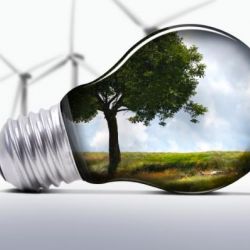 Nederst i skjemaet